Gmina Żukowo                                                                         Żukowo, 15.07.2021. 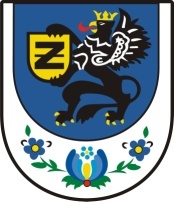 ul. Gdańska 5283-330 ŻukowoI.7011.12.2021dot. postępowania na opracowanie dokumentacji projektowo-kosztorysowej oraz uzyskanie decyzji o pozwoleniu na budowę Punktu Selektywnej Zbiórki Odpadów Komunalnych w ŻukowieOdpowiedzi na zapytania wykonawców dotyczące ZAPYTANIA OFERTOWEGOZamawiający udziela odpowiedzi na poniższe pytania:Pytanie nr 1 Zwracamy się z prośbą o podzielenie sposobu płatności za wykonaną dokumentację. Wykonawca wnioskuje o podzielenie płatności na następujące transze:•60% - po złożeniu wniosku o pozwolenie na budowę•20% - po przekazaniu projektów wykonawczych•20% - po uzyskaniu pozwolenia na budowęProśbę uzasadniamy brakiem wpływu Wykonawcy na przestrzeganie terminów ustawowych przez odpowiednie organy wydające decyzje, w szczególności w związku z sytuacją epidemiczną w Polsce związaną z COVID 19, pracę zdalną w urzędach, która w znaczący sposób ogranicza kontakty z urzędami.Odpowiedź Zasady płatności wynagrodzenia wykonawcy zostały określone w § 14 ust. 2 projektu umowy.  Zamawiający nie wyraża zgody na inny podział i terminy płatności wynagrodzenia. Pytanie nr 2 Prosimy o potwierdzenie, że prawa autorskie przechodzą na Zamawiającego w chwili dokonania zapłaty za dokumentację projektową.OdpowiedźW wynagrodzeniu (cenie ofertowej należy) uwzględnić przeniesienie na zamawiającego autorskich praw majątkowych i praw zależnych do dokumentacji przez wykonawcę i wszystkich projektantów – autorów dokumentacji. Prawa autorskie przechodzą na zamawiającego po dokonaniu zapłaty. Patrz – § 13 i 15 projekt umowy.  Pytanie nr 3 W rozdziale VIII Warunki płatności-Opisu przedmiotu zamówienia Zamawiający pisze o  czynnościach odbioru końcowego.Prosimy o wyjaśnienie o jakich czynnościach odbioru końcowego jest mowa?OdpowiedźW związku ze zmianami wprowadzonymi przez zamawiającego nie obowiązują zapisy zawarte w Opisie przedmiotu zamówienia. Warunki zamówienia zostały określone w załączniku ZAPYTANIE OFERTOWE.  Czynności odbioru zostały określone w projekcie umowy. Niniejsze odpowiedzi na pytania są wiążące dla wszystkich wykonawców. Pozostałe ustalenia ZAPYTANIA  OFERTOWEGO nie ulegają zmianie.